INFORME RESUMIDO DEL PROYECTO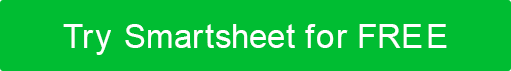 RESUMEN EJECUTIVOESTADO DEL CRONOGRAMA DEL PROYECTOHITOS CLAVE DEL PROYECTOESCALAMIENTO DEL COMITÉ DIRECTIVOPROGRESOS REALIZADOS DESDE EL INFORME ANTERIORPROYECTO CLAVE A COMPLETARINFORMACIÓN ADICIONALNOMBRE DEL PROYECTOFECHA DEL INFORMEGERENTE DE PROYECTOGERENTE DE PROYECTOGERENTE DE PROYECTOPROYECTO NO.PROYECTO NO.FASEFECHA DE LANZAMIENTOFECHA DE LANZAMIENTOFECHA DE LANZAMIENTOFECHA DE LANZAMIENTOREALRESUMEN DEL PROYECTOREPOSITORIO DE DOCUMENTOS DEL PROYECTOPROYECTO CLAVEESTADOFECHA OBJETIVOFECHA REALCOMENTARIOSHITOESTADOFECHA OBJETIVOFECHA REALCOMENTARIOSFECHA DE FINALIZACIÓNAPROBADO POR  nombre y títuloAPROBADO POR  firmaFECHARENUNCIACualquier artículo, plantilla o información proporcionada por Smartsheet en el sitio web es solo para referencia. Si bien nos esforzamos por mantener la información actualizada y correcta, no hacemos representaciones o garantías de ningún tipo, expresas o implícitas, sobre la integridad, precisión, confiabilidad, idoneidad o disponibilidad con respecto al sitio web o la información, artículos, plantillas o gráficos relacionados contenidos en el sitio web. Por lo tanto, cualquier confianza que deposite en dicha información es estrictamente bajo su propio riesgo.